Publicado en Madrid el 29/09/2020 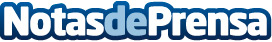 KFC España ya ha donado 40.000 raciones de comida a través de su programa ‘Harvest’ en 2020En el Día Internacional de la Concienciación sobre la Pérdida y el Desperdicio de Alimentos, KFC apuesta por el Programa Harvest, una iniciativa propia que pretende reducir el desperdicio alimentario a través de la donación de alimentos. La cadena de restaurantes se ha marcado como propósito continuar ampliando la cantidad donada mediante la incorporación de más restaurantes de la compañía en España para que se sumen al programa y colaboren con la causaDatos de contacto:KFC91 330 23 23 Nota de prensa publicada en: https://www.notasdeprensa.es/kfc-espana-ya-ha-donado-40-000-raciones-de Categorias: Internacional Nacional Gastronomía Restauración Solidaridad y cooperación Consumo http://www.notasdeprensa.es